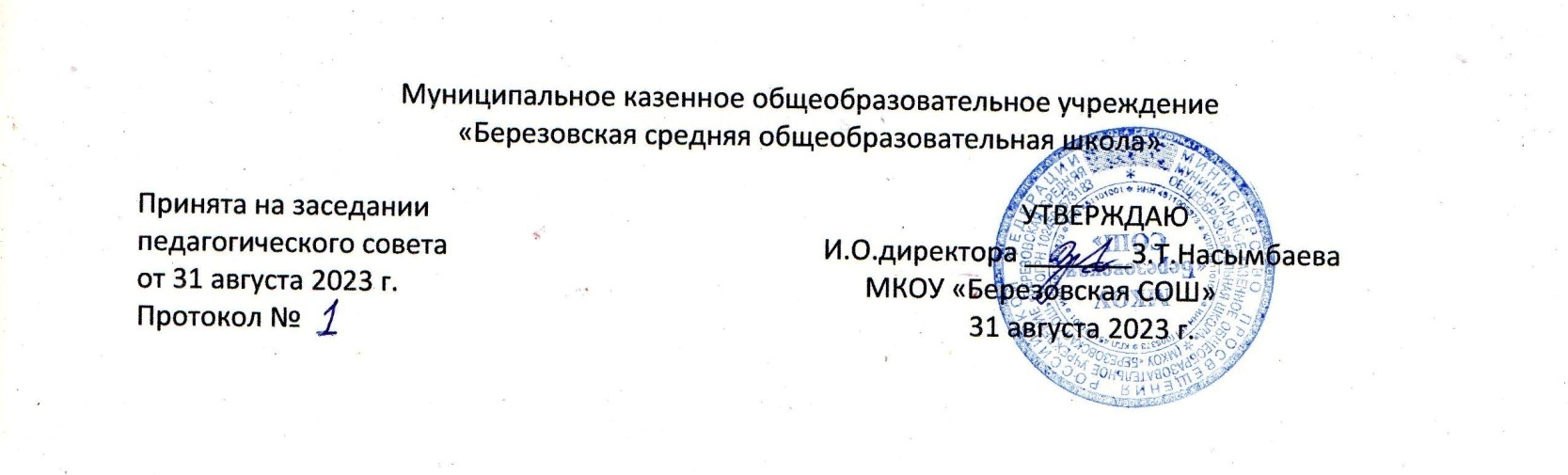           Рабочая программа дополнительного образования «Волейбол».    С.Советское    2023-2024 уч. год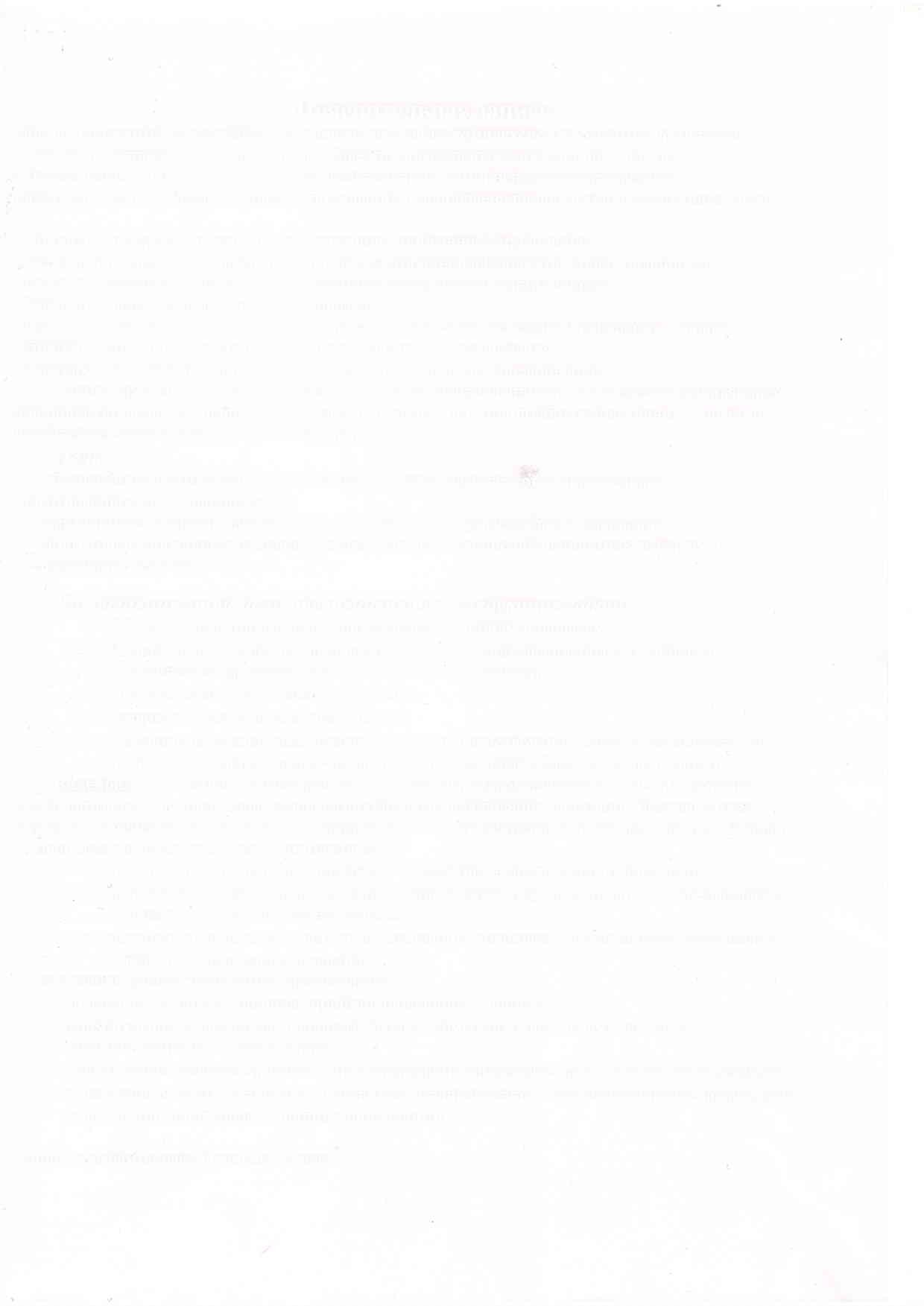 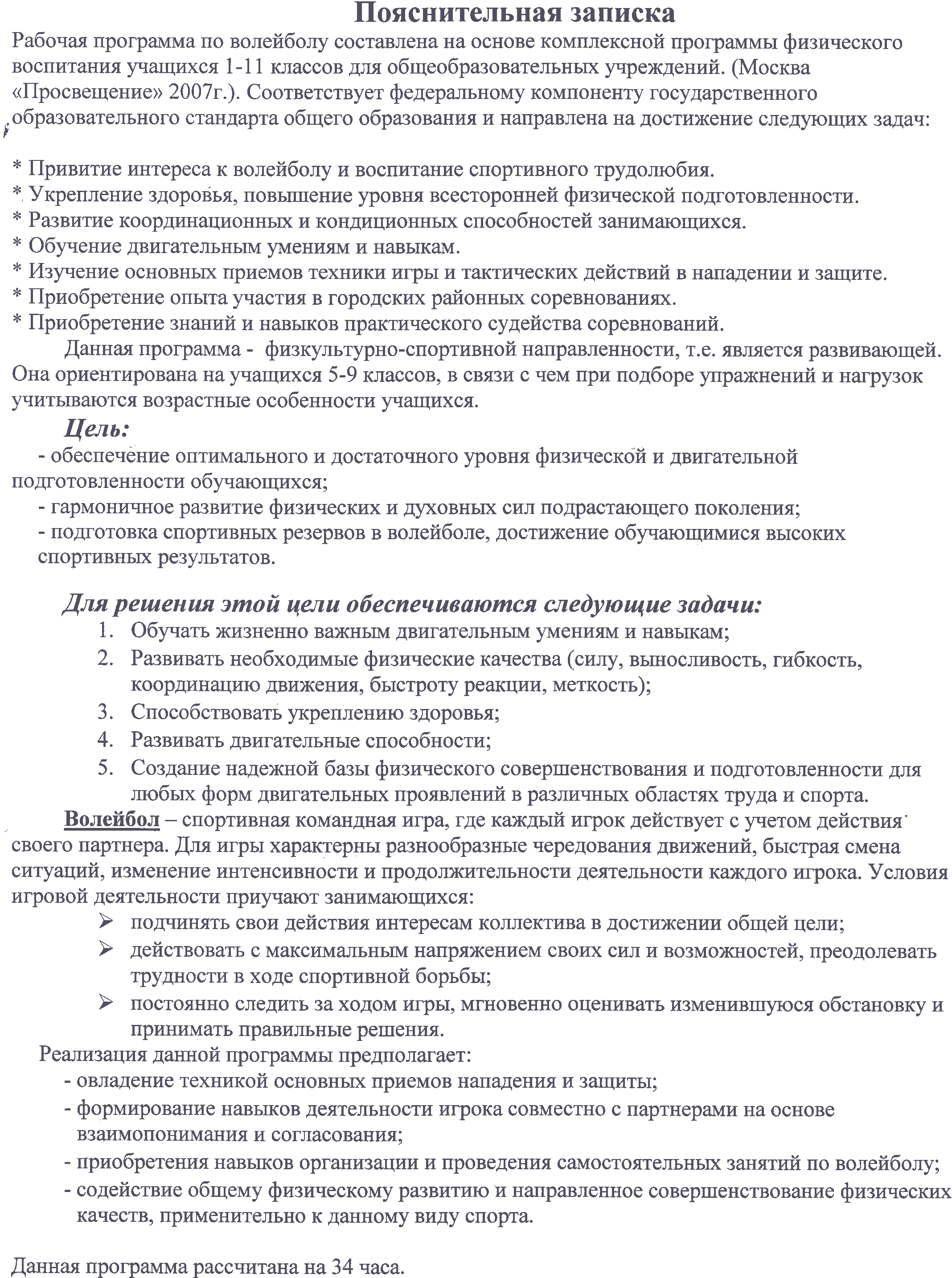 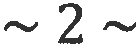 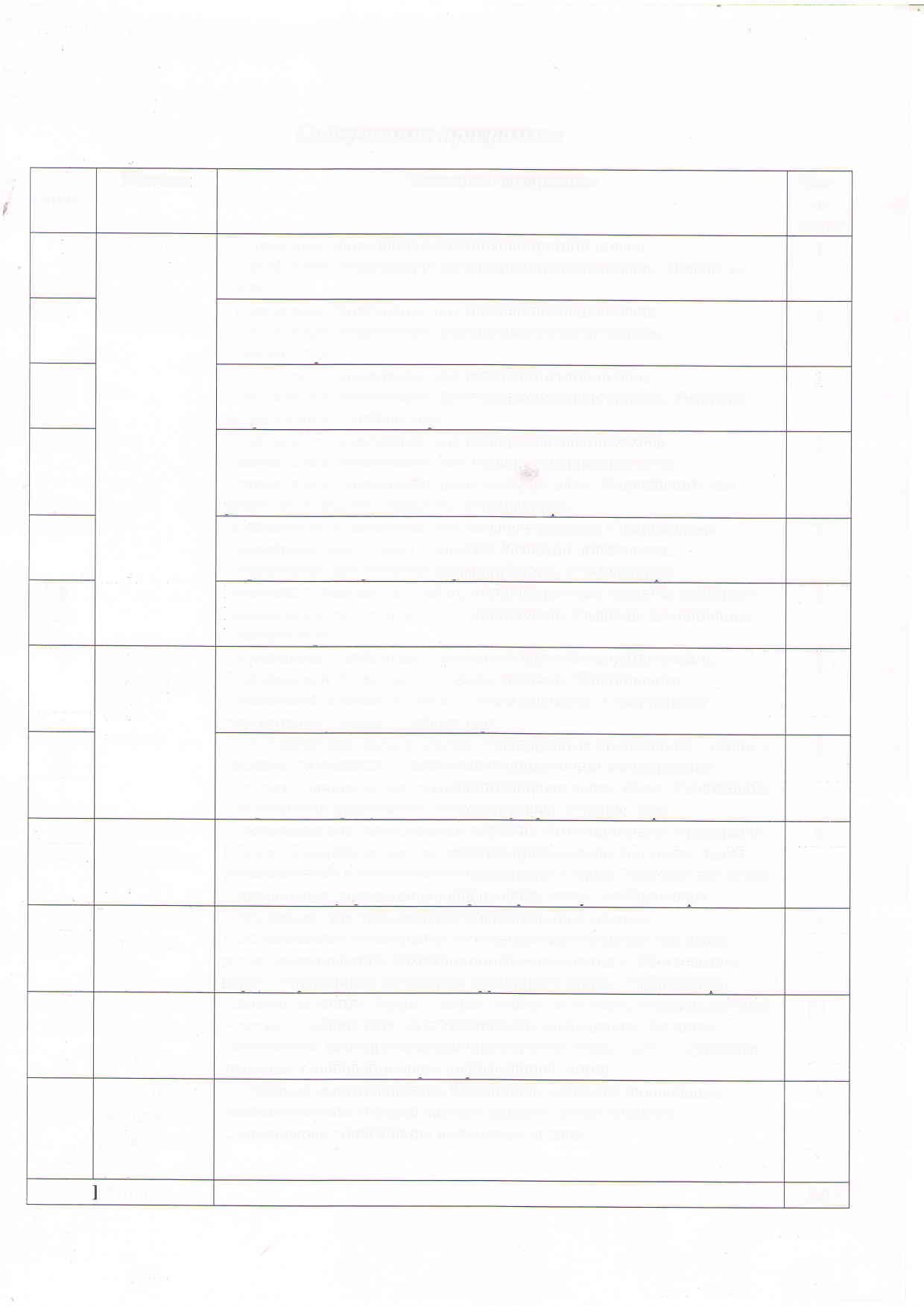 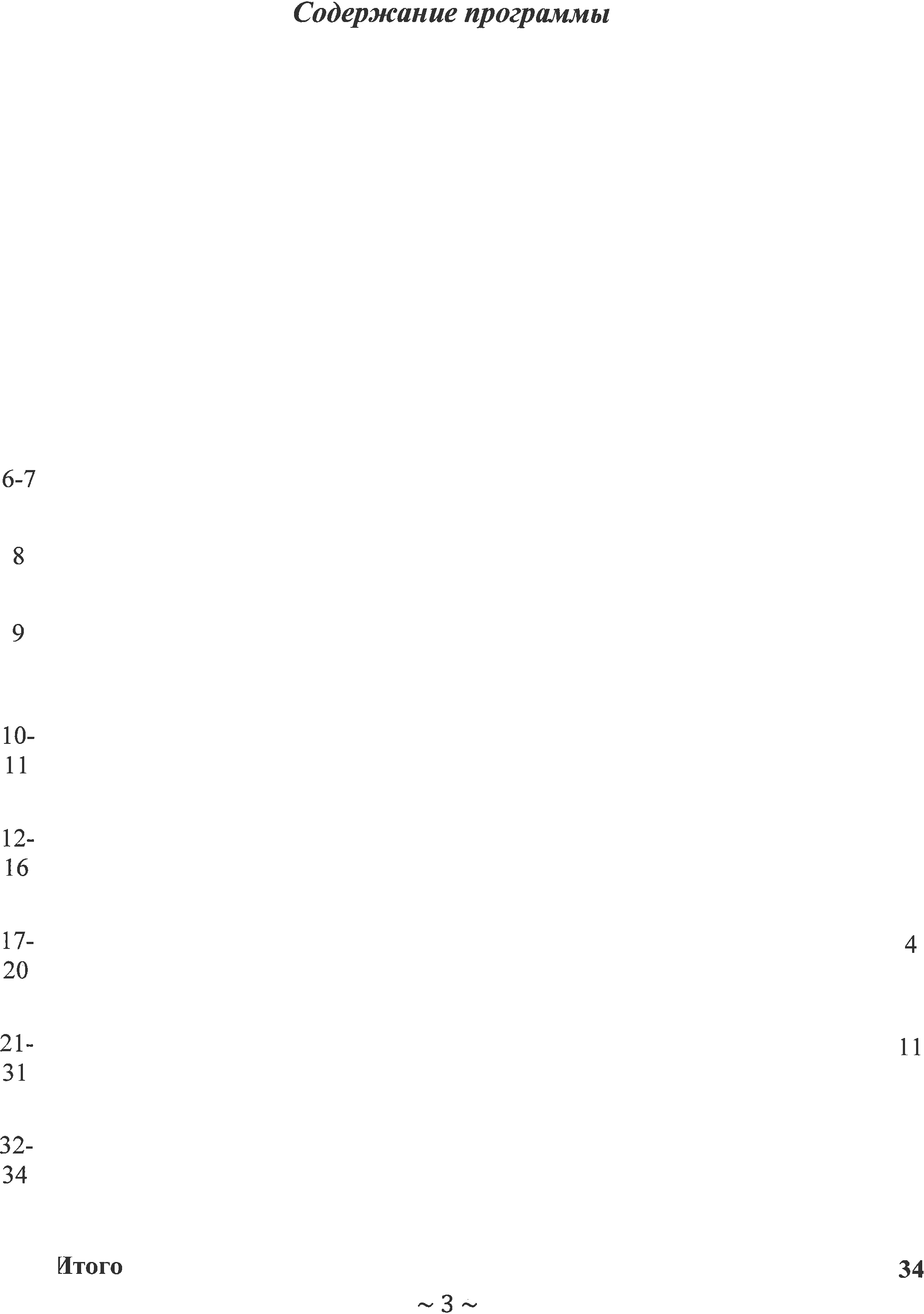 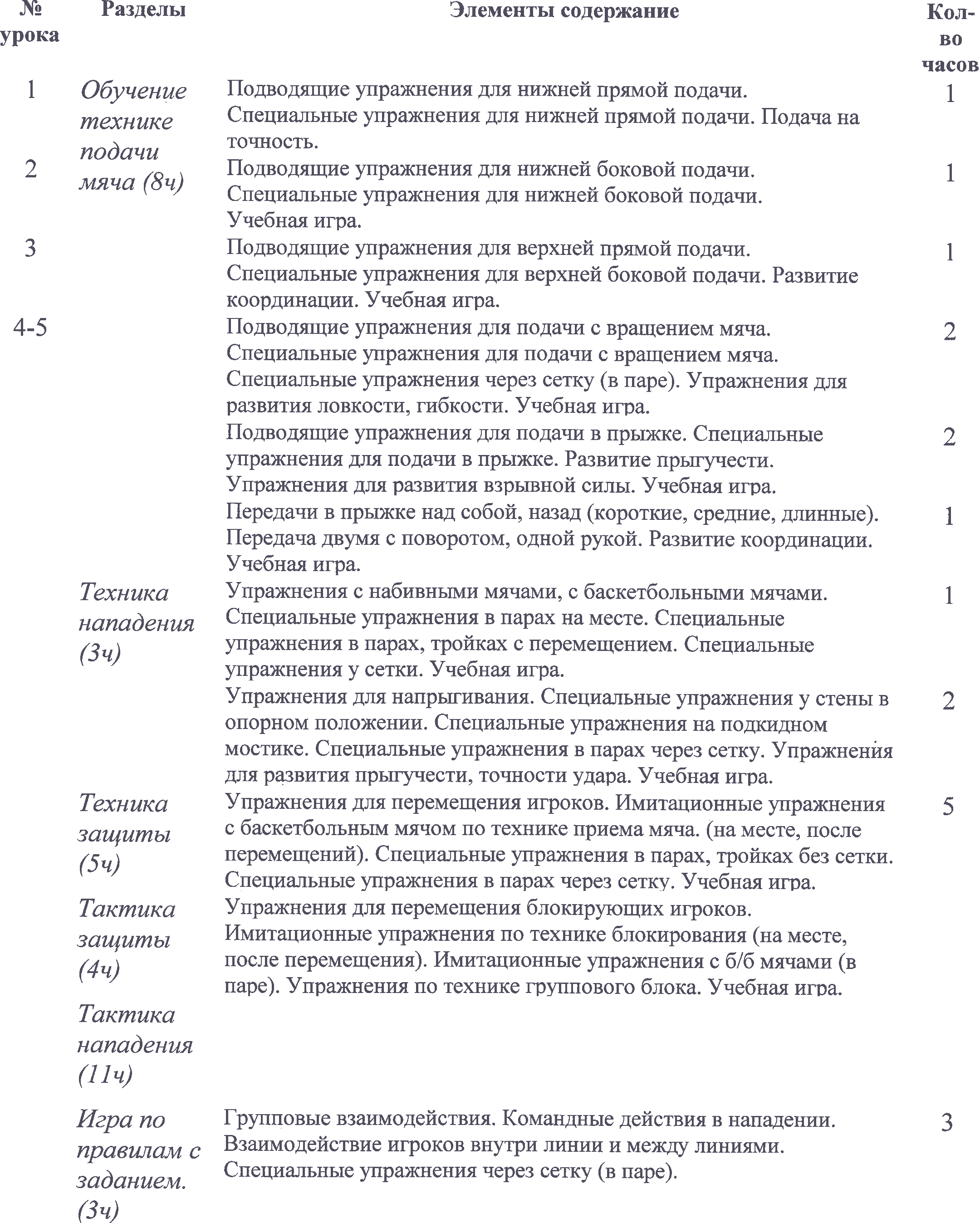 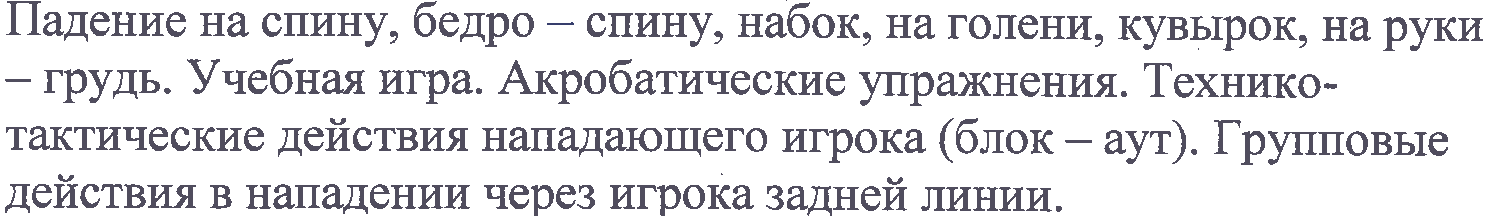 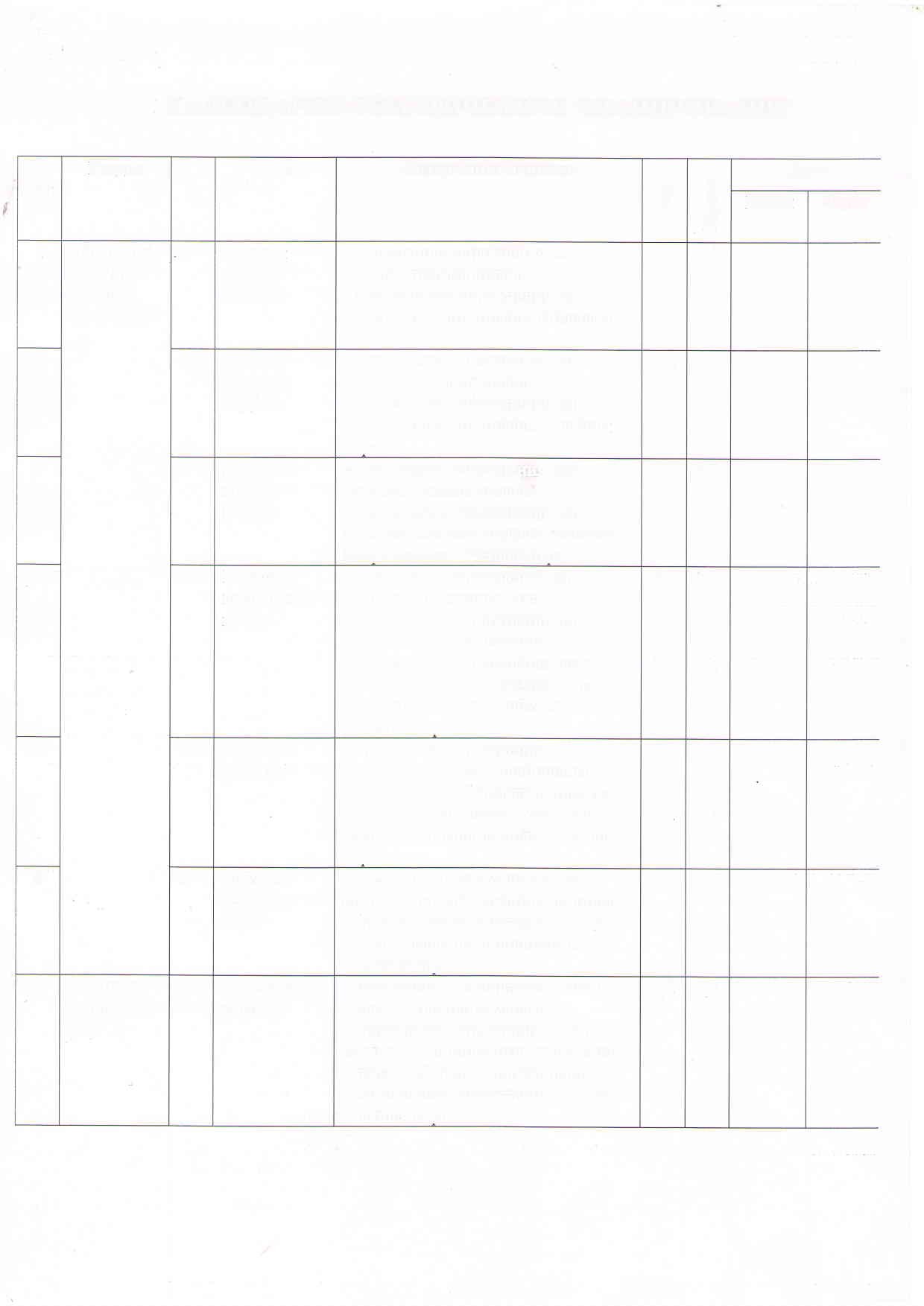 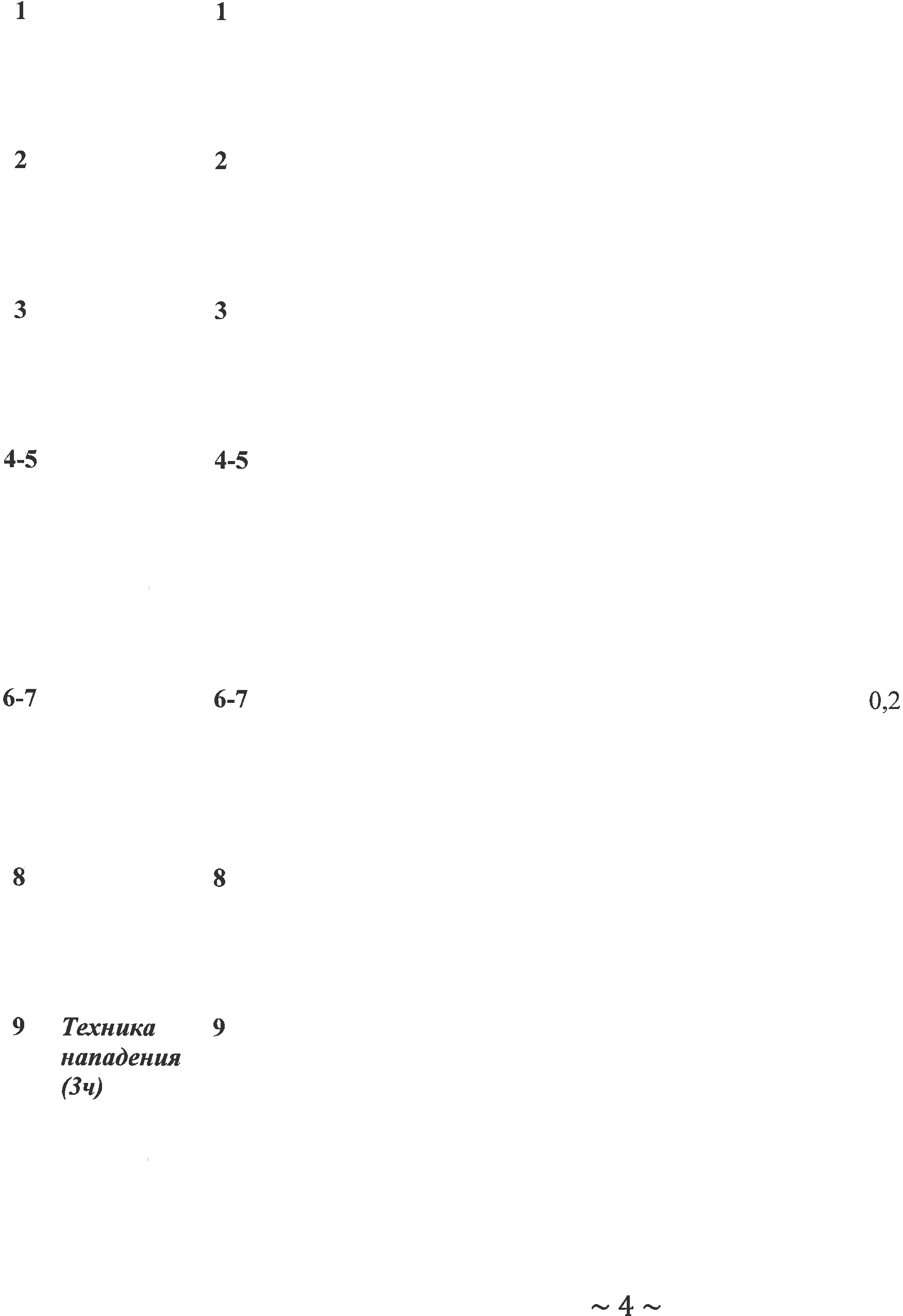 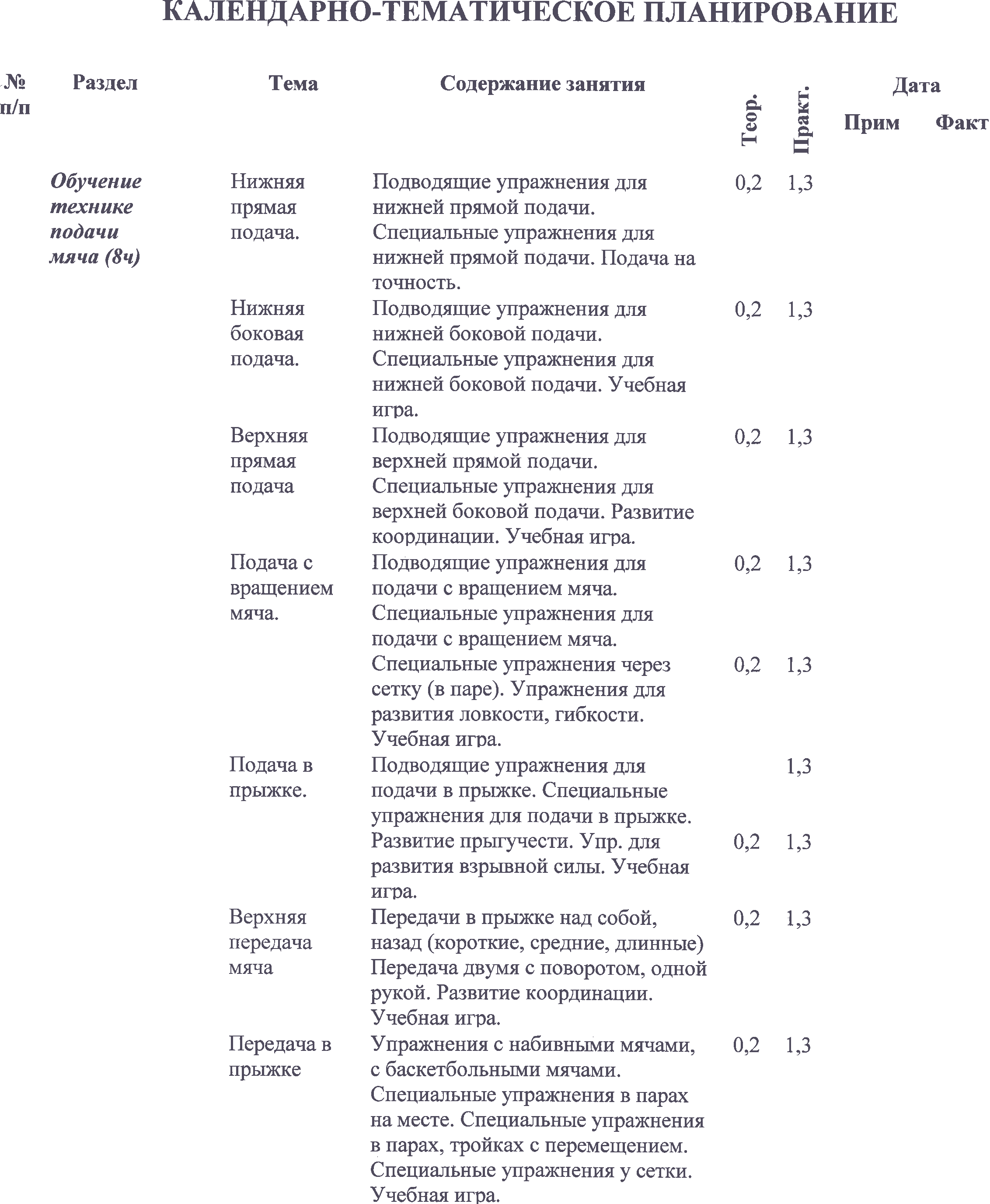 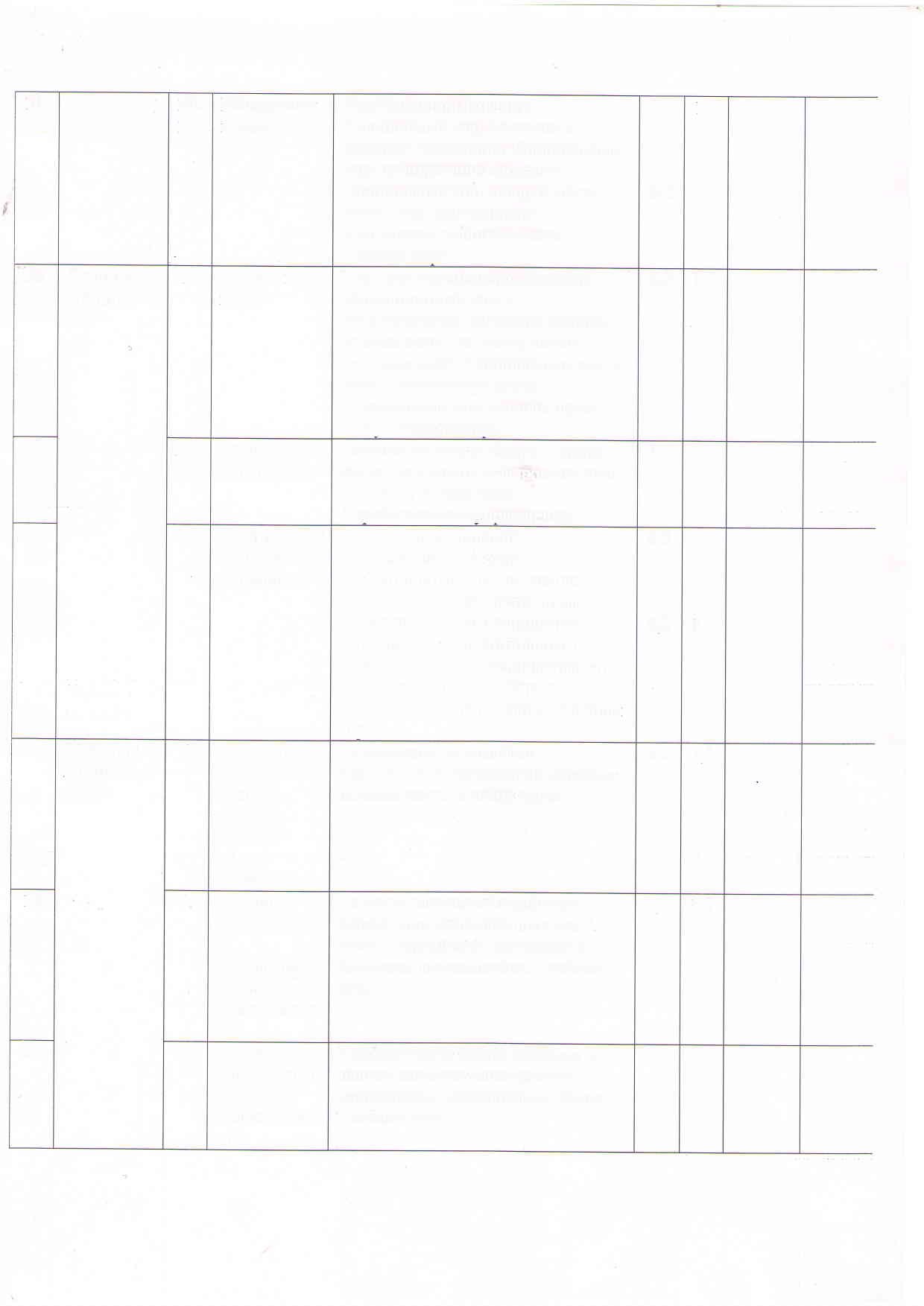 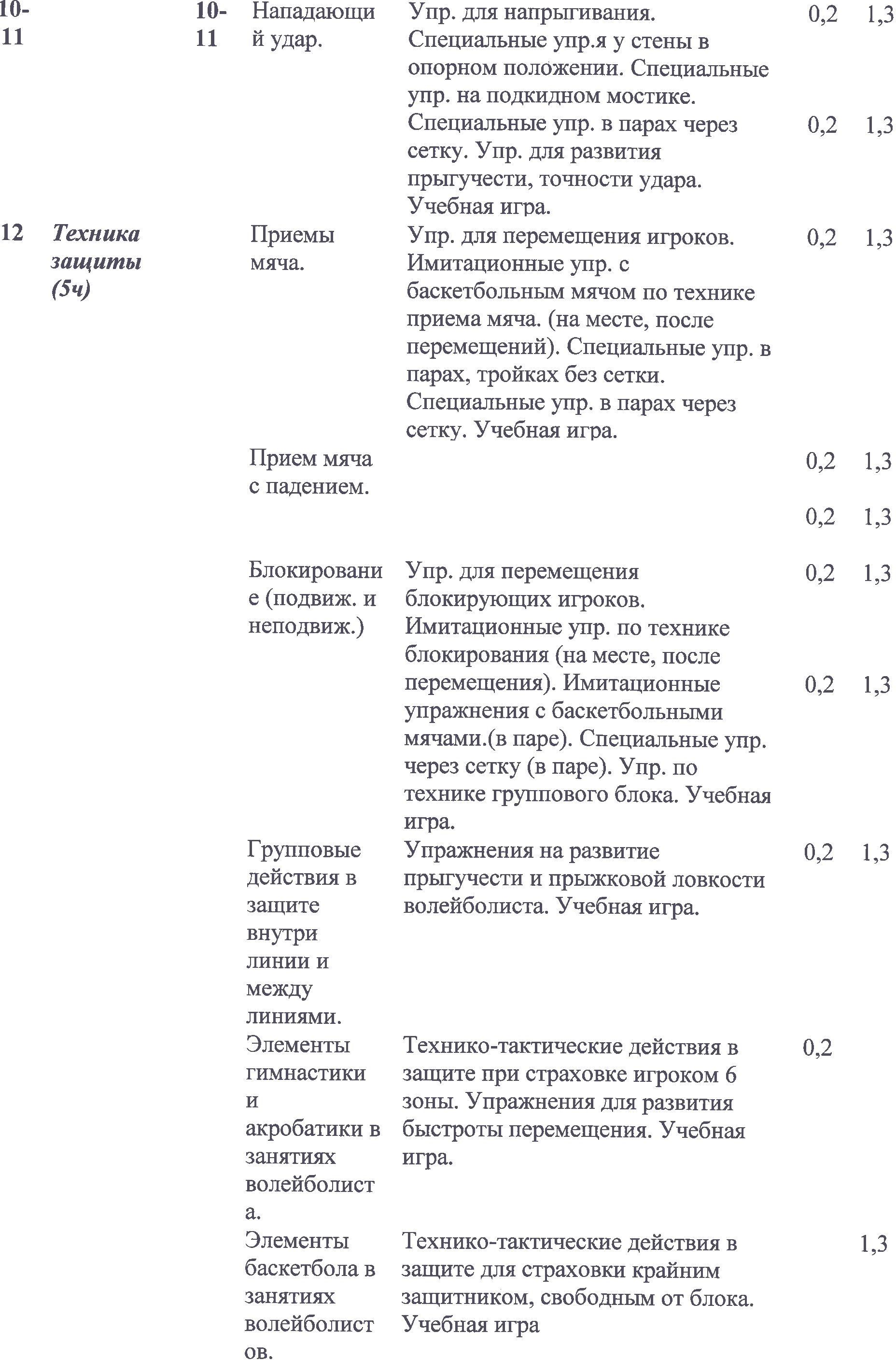 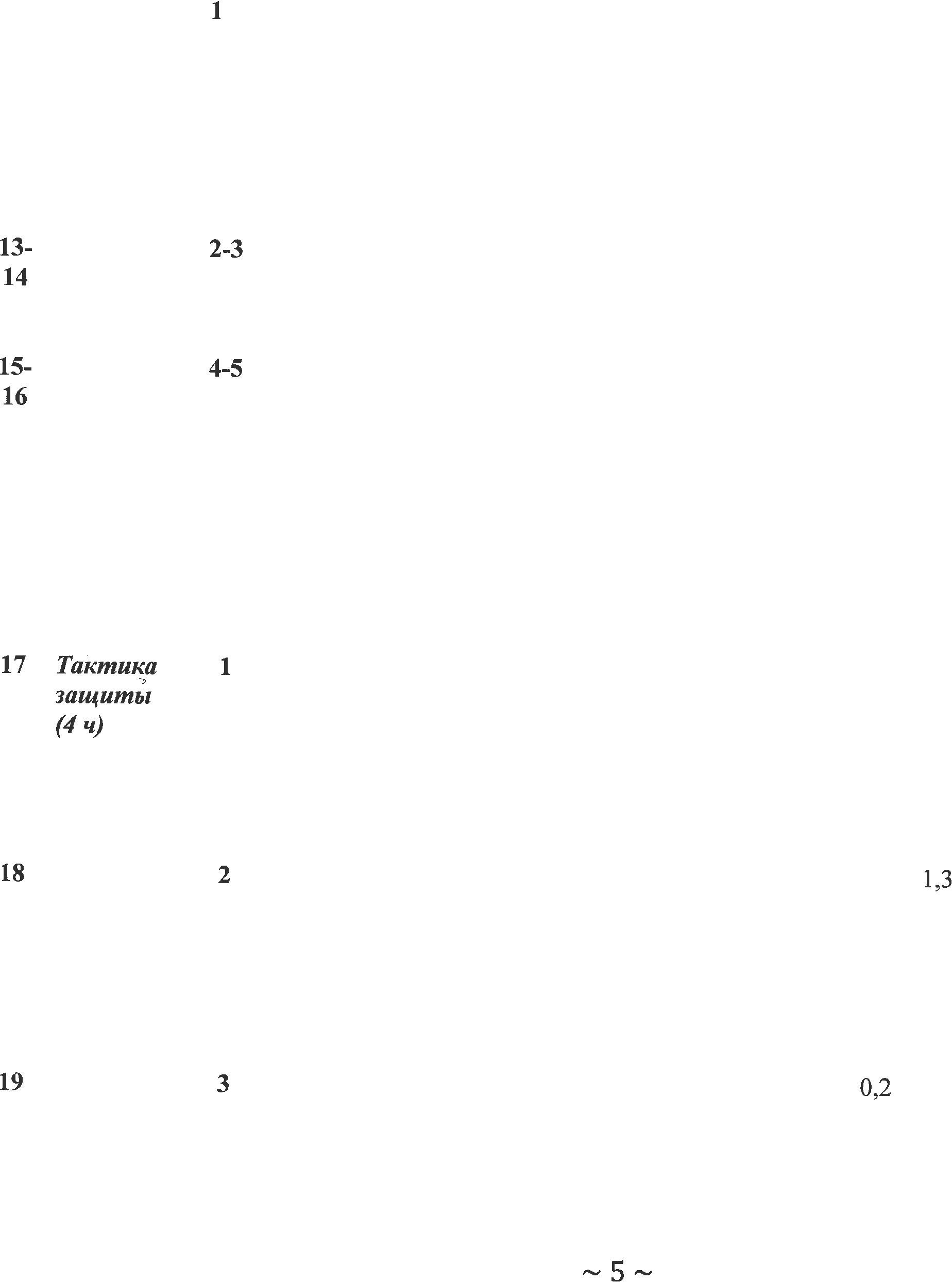 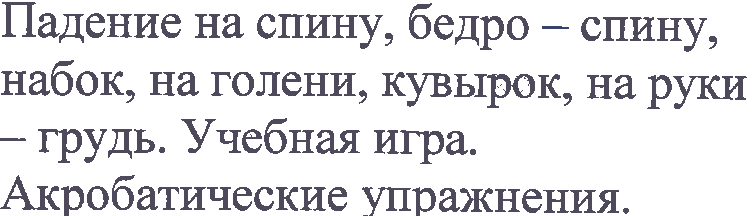 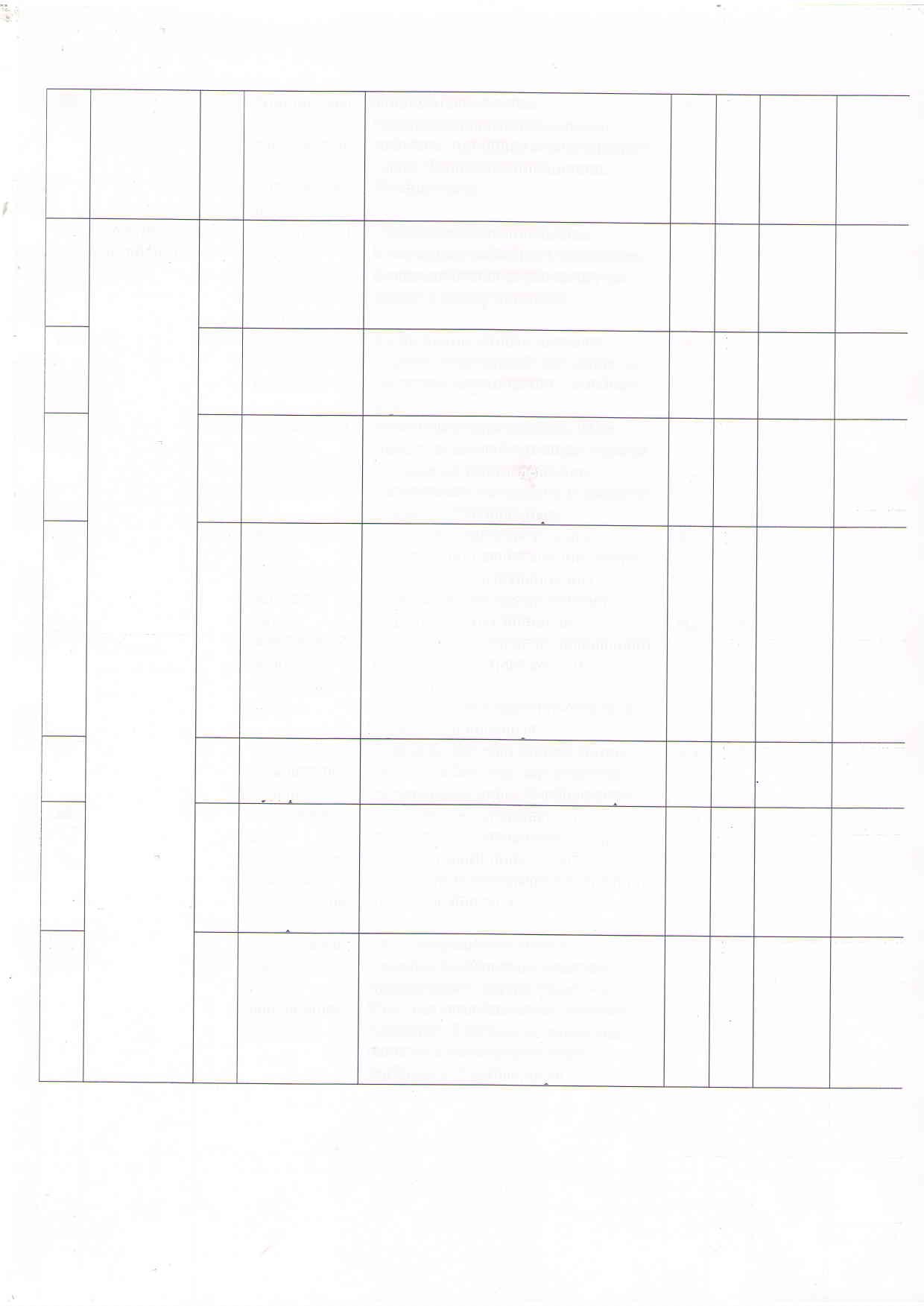 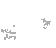 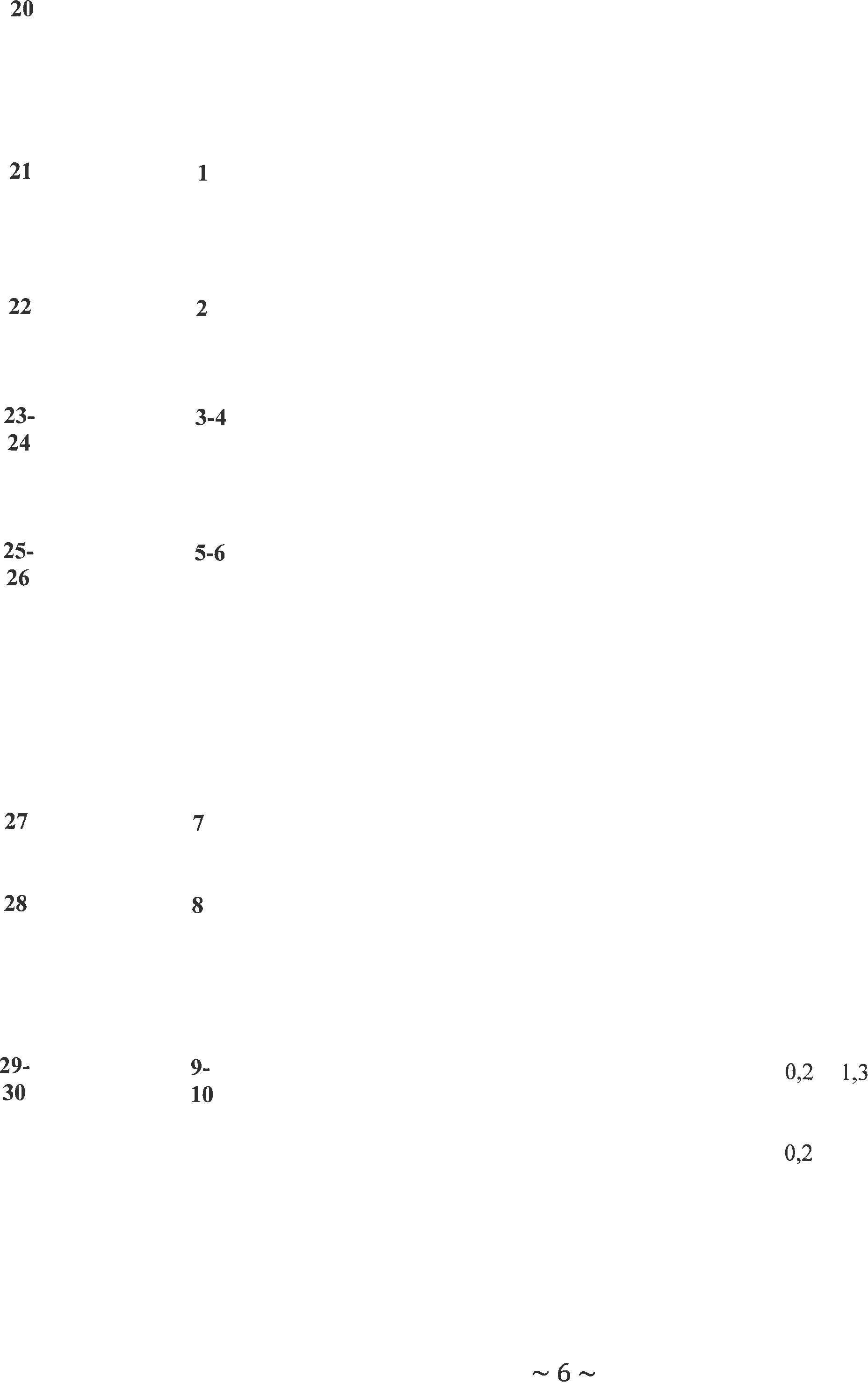 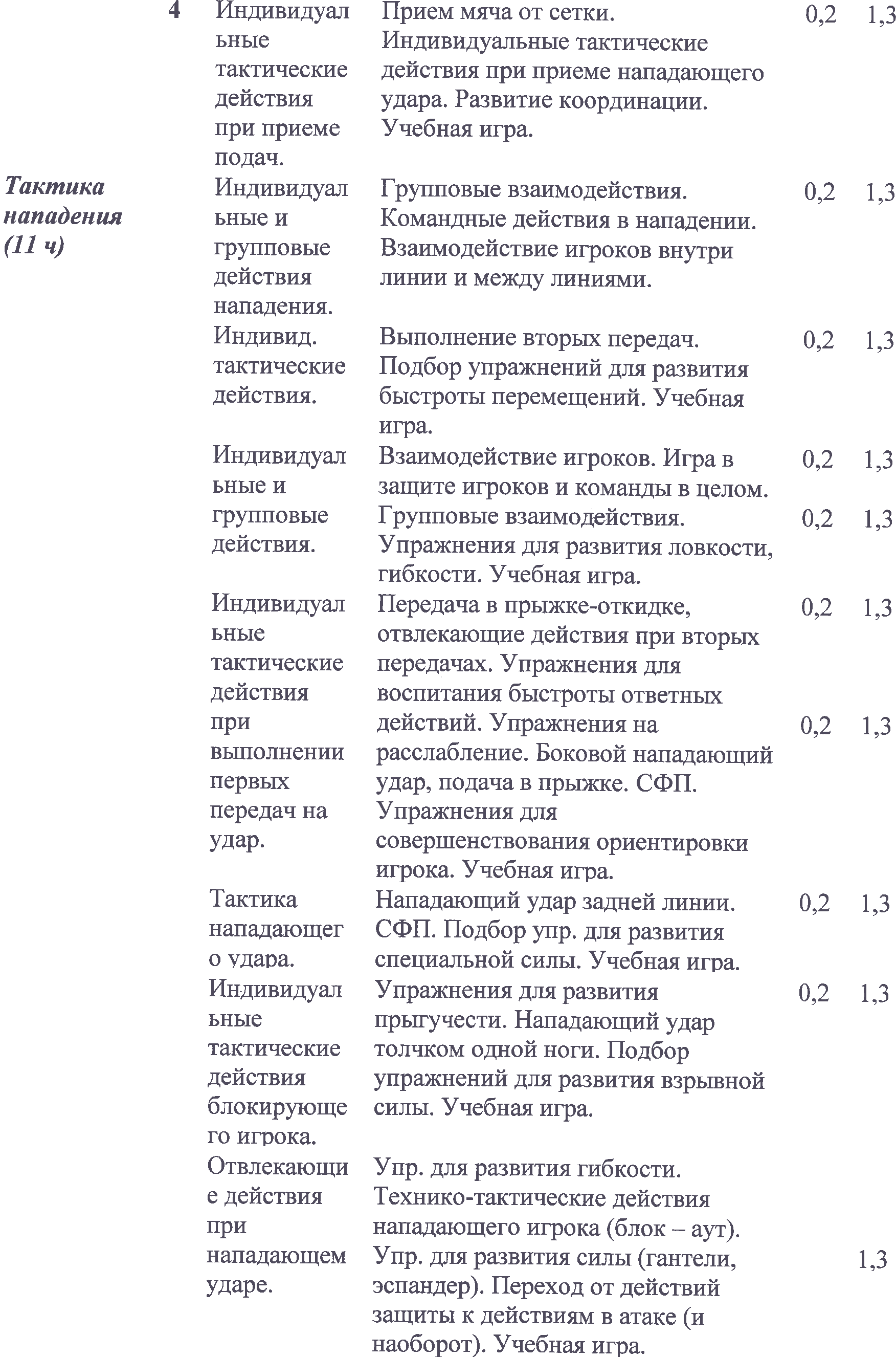 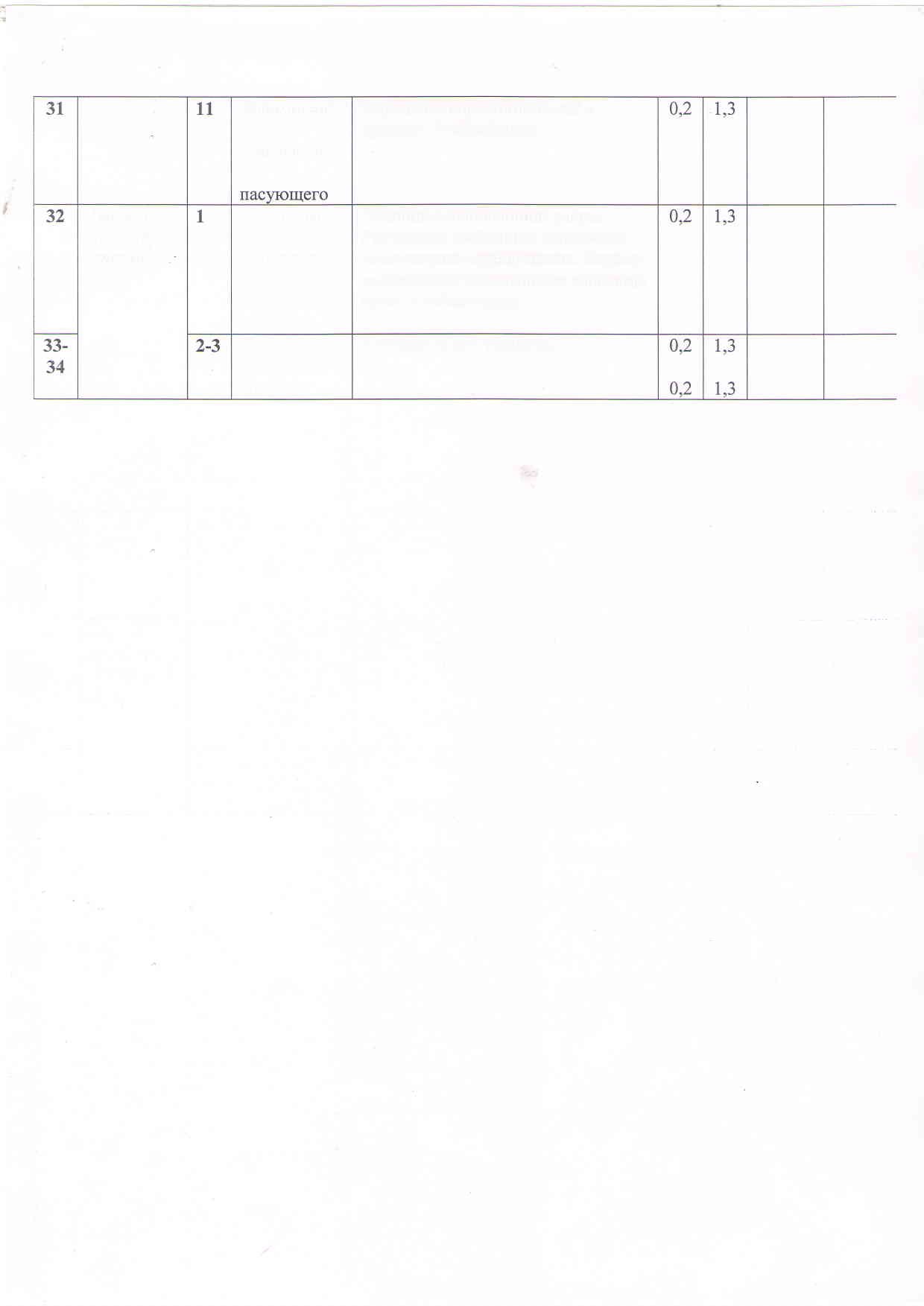 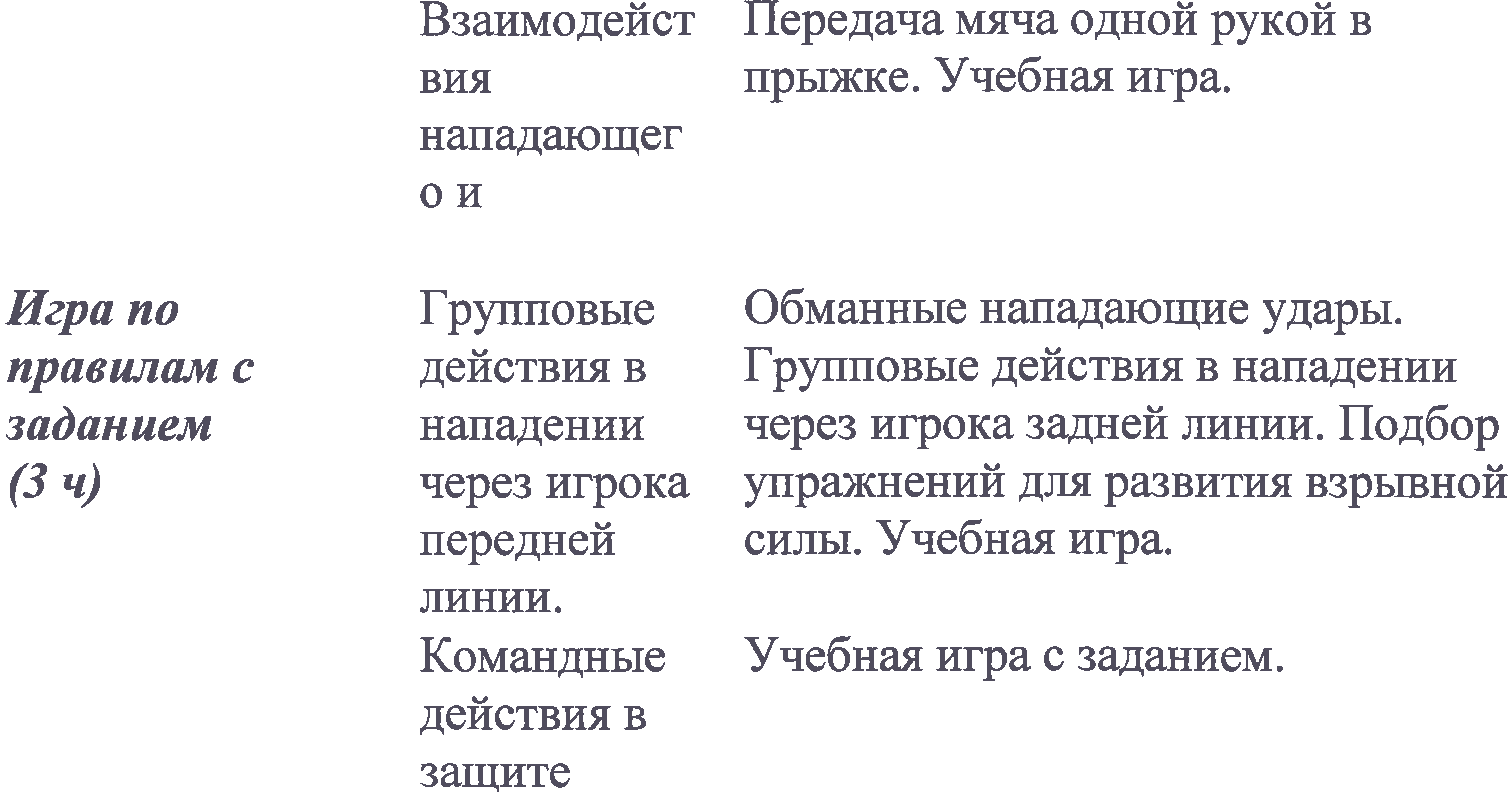 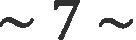 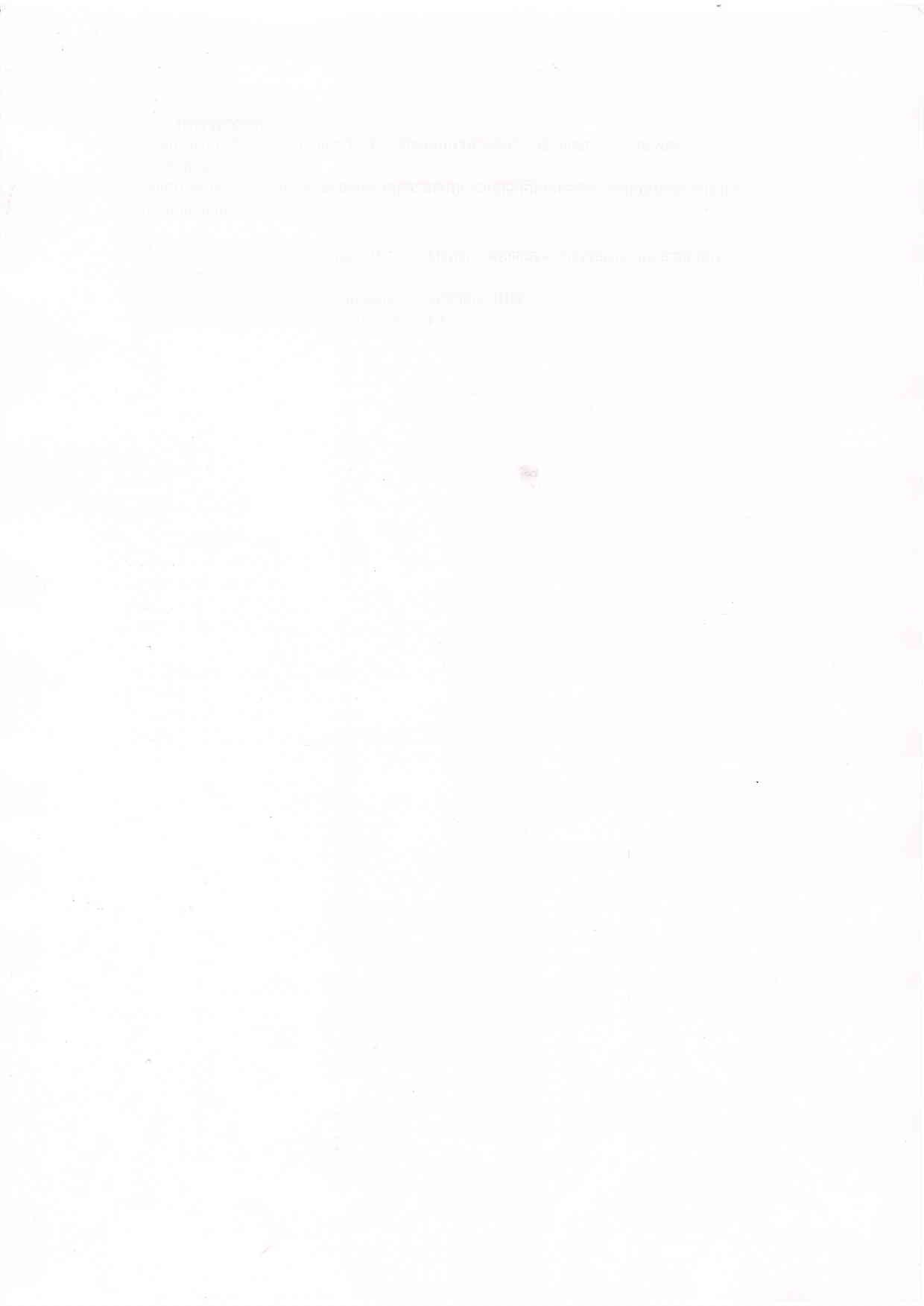 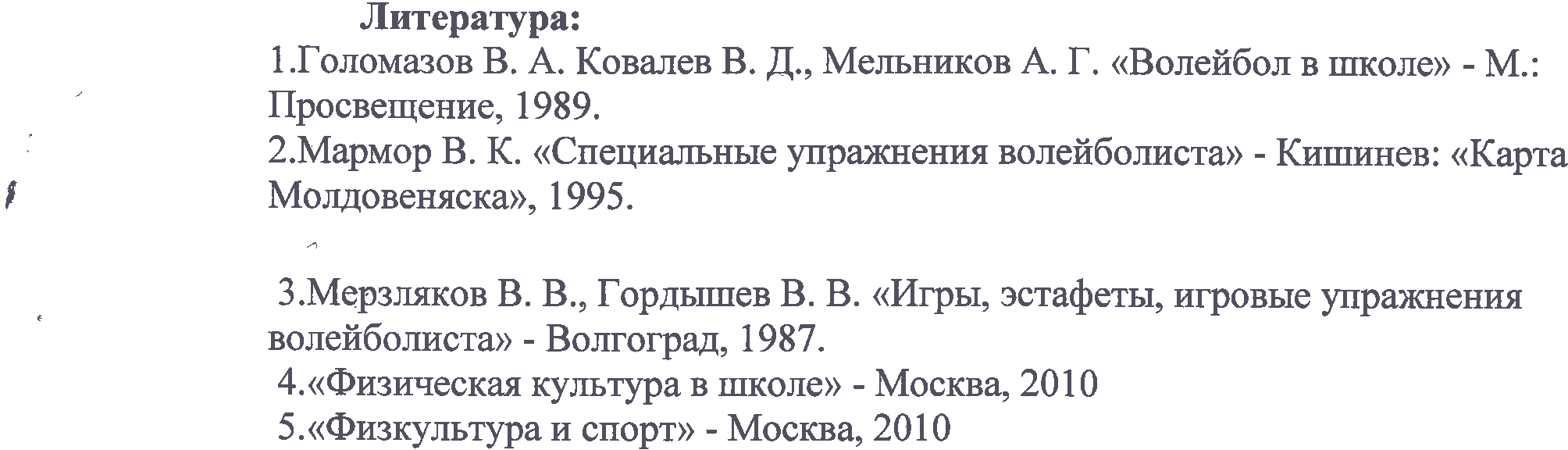 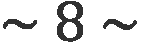 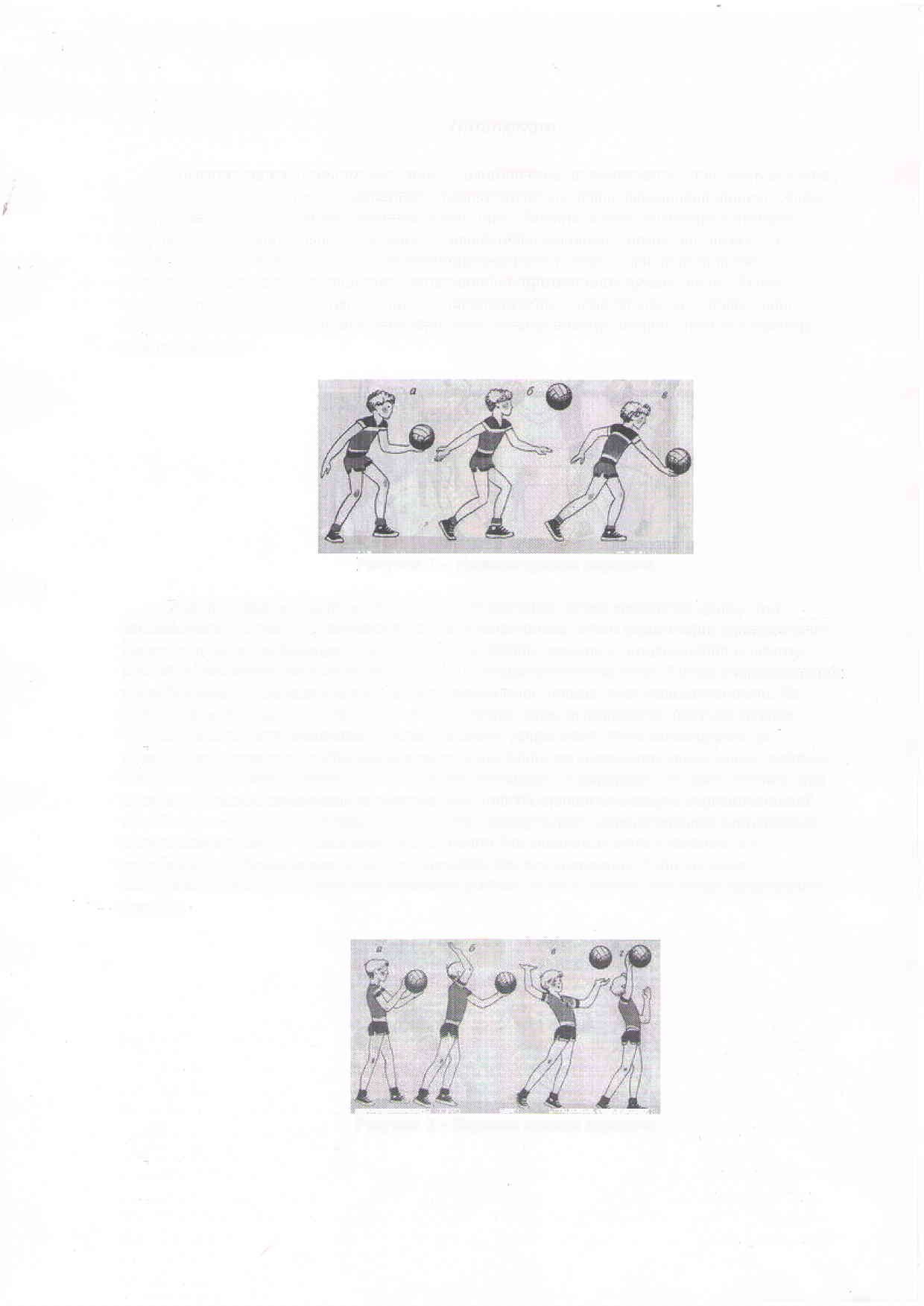 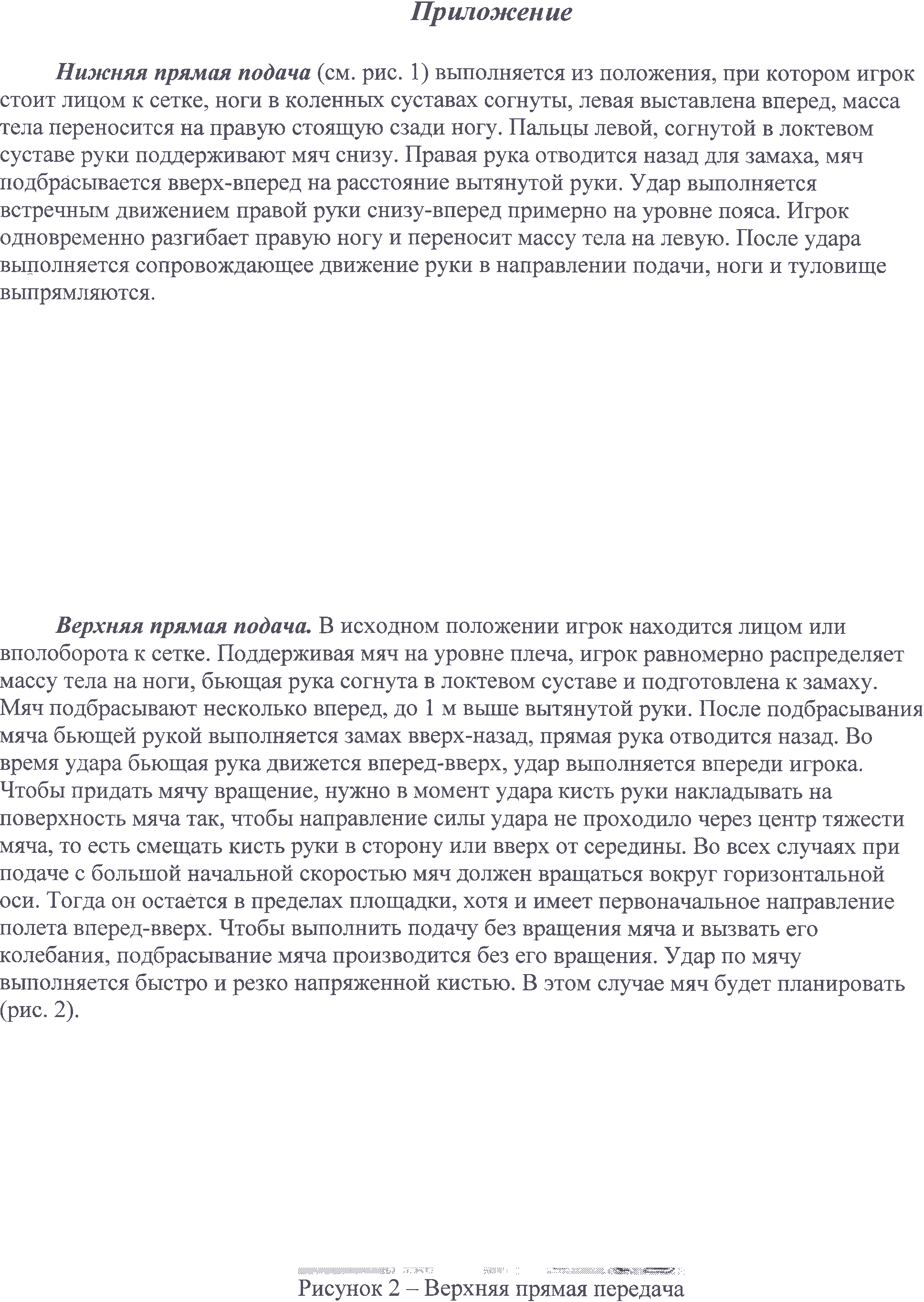 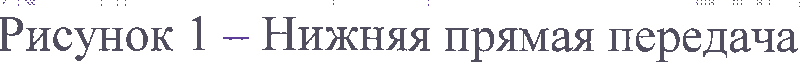 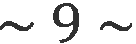 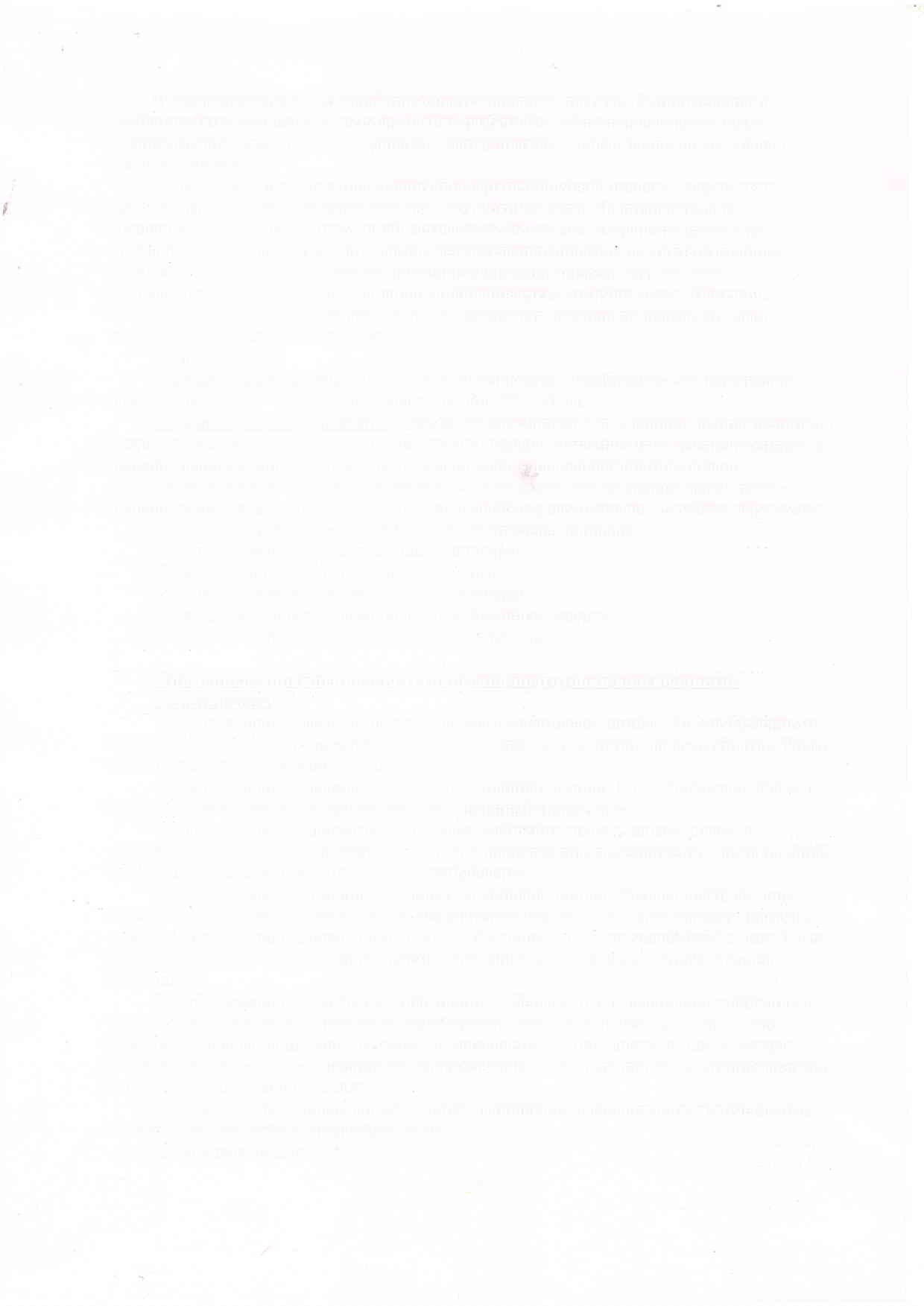 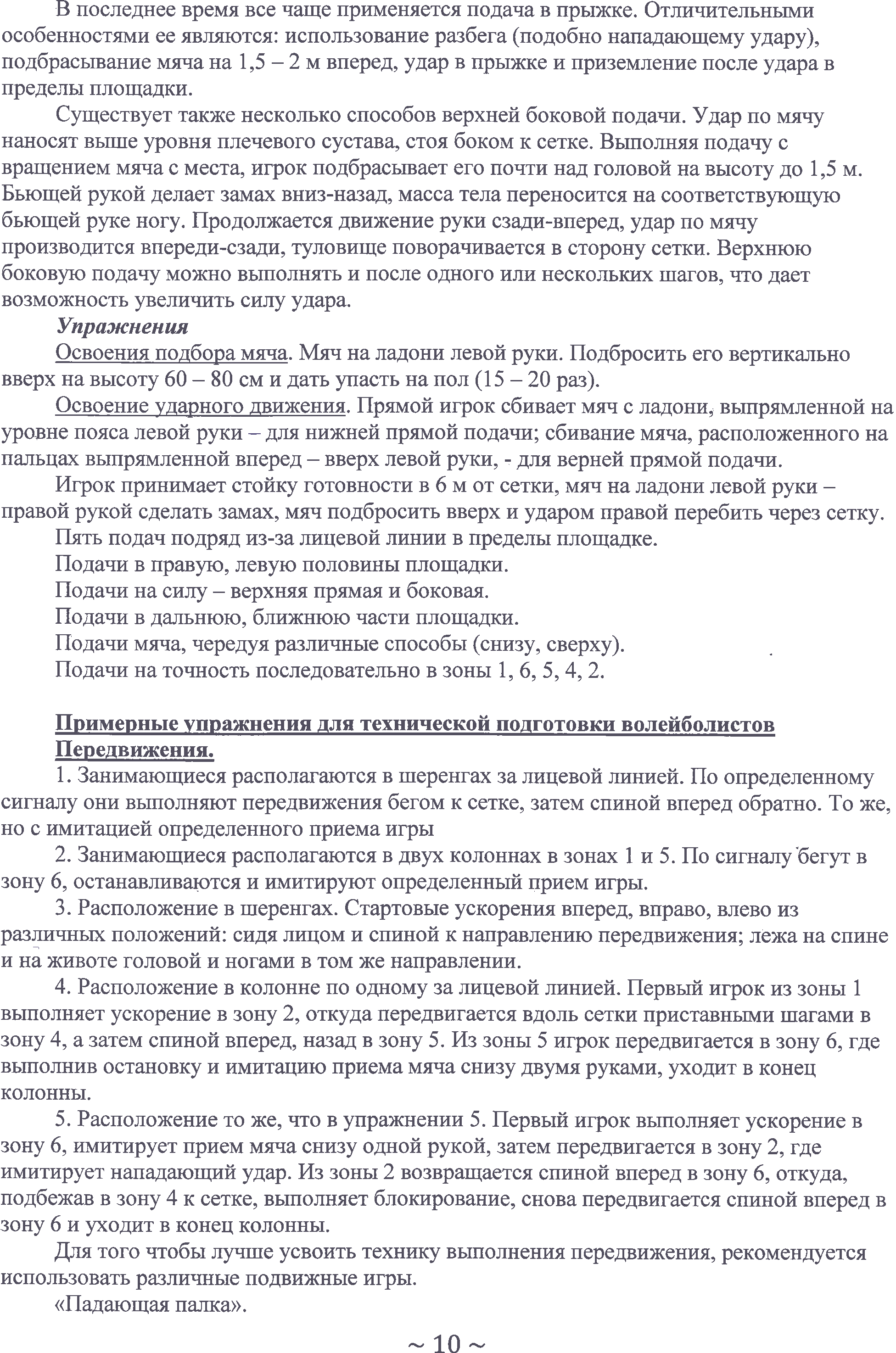 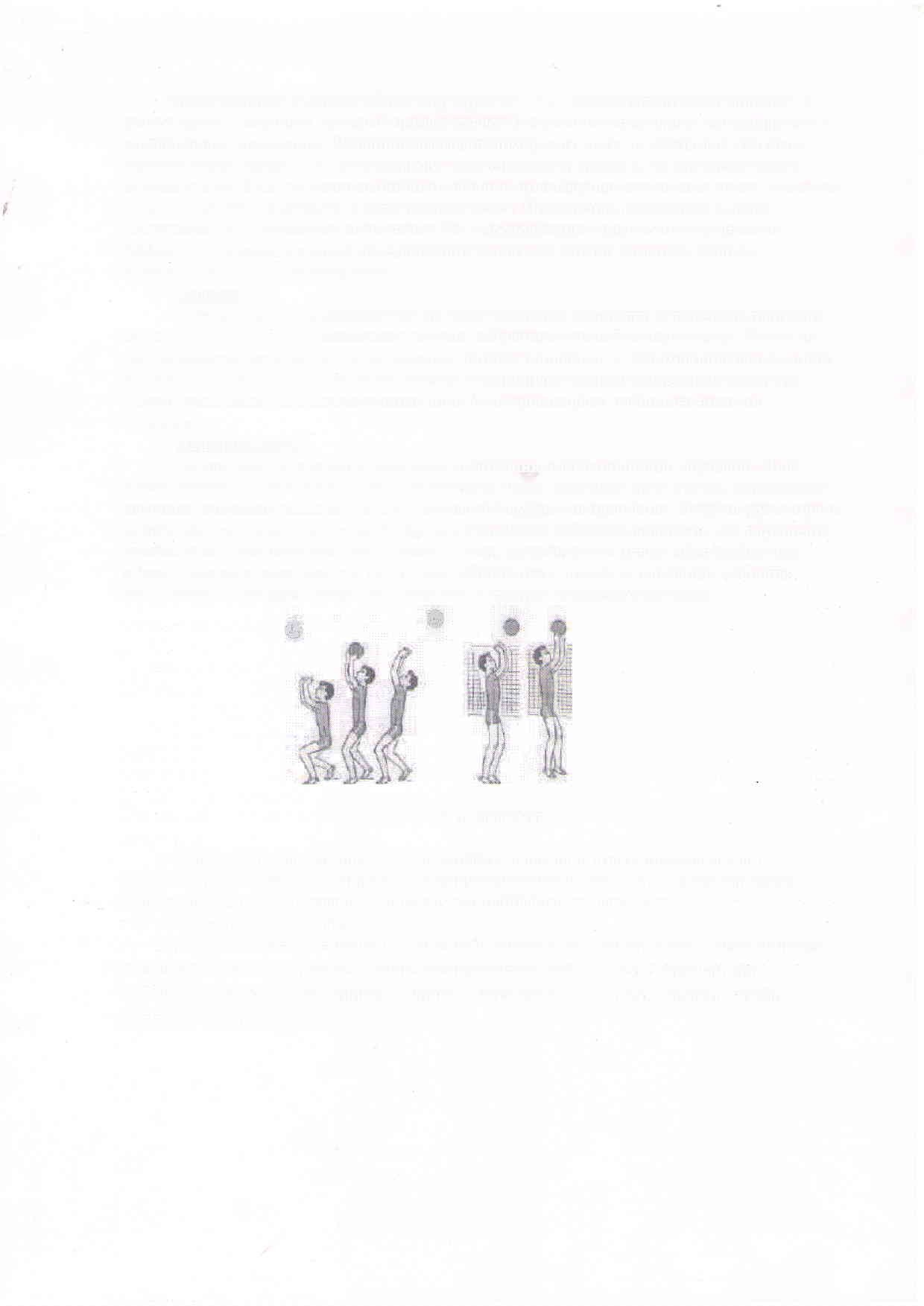 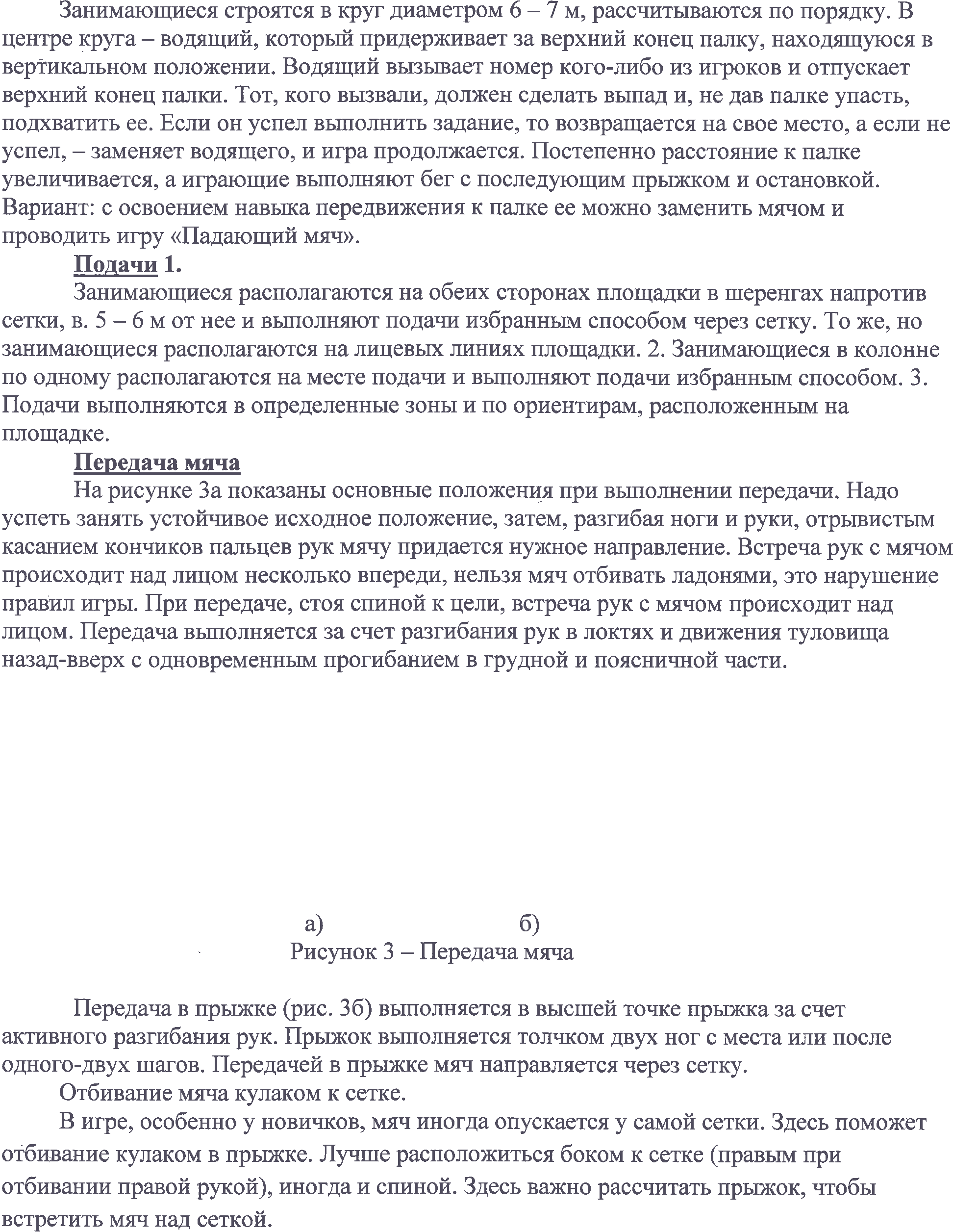 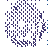 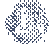 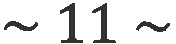 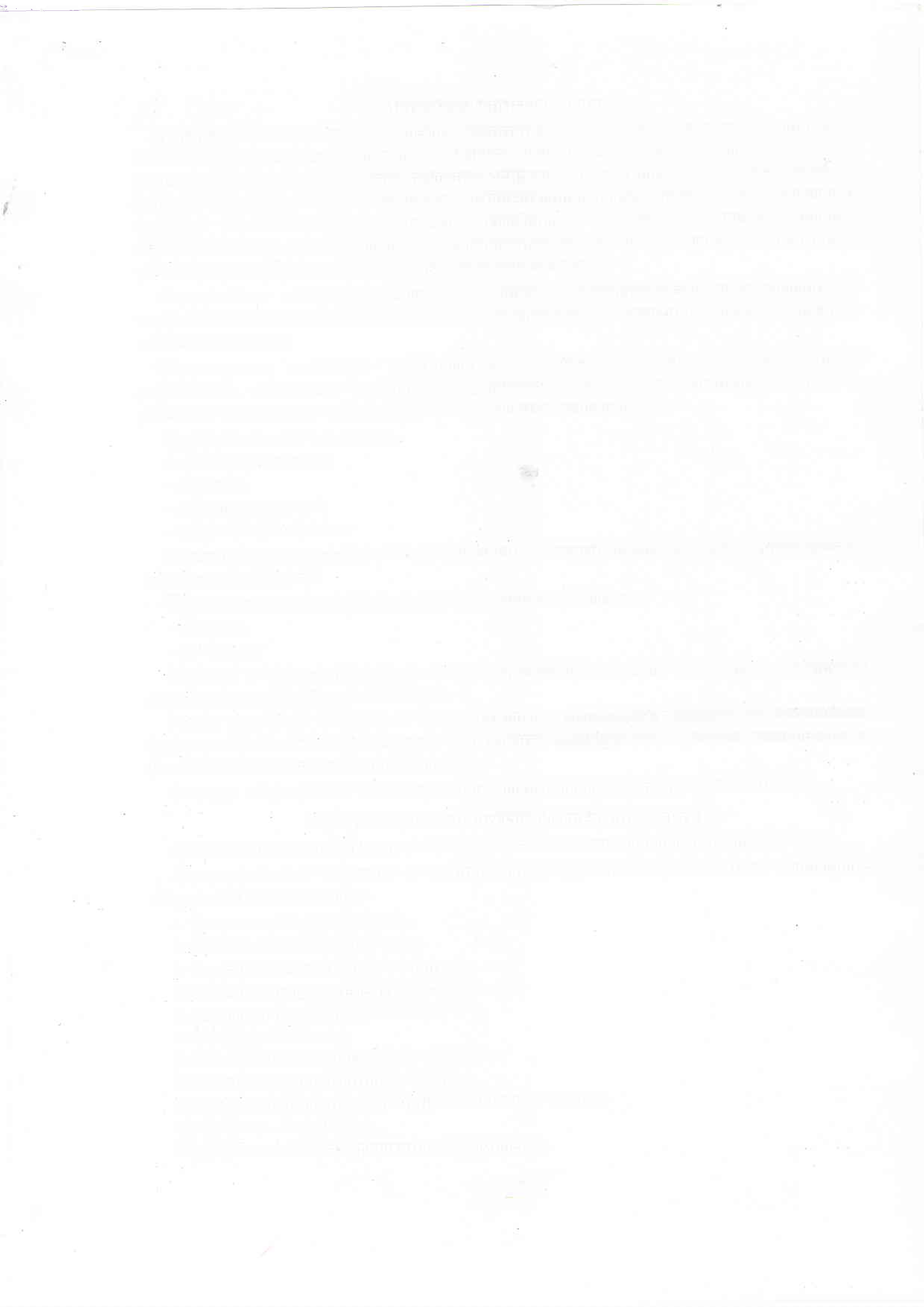 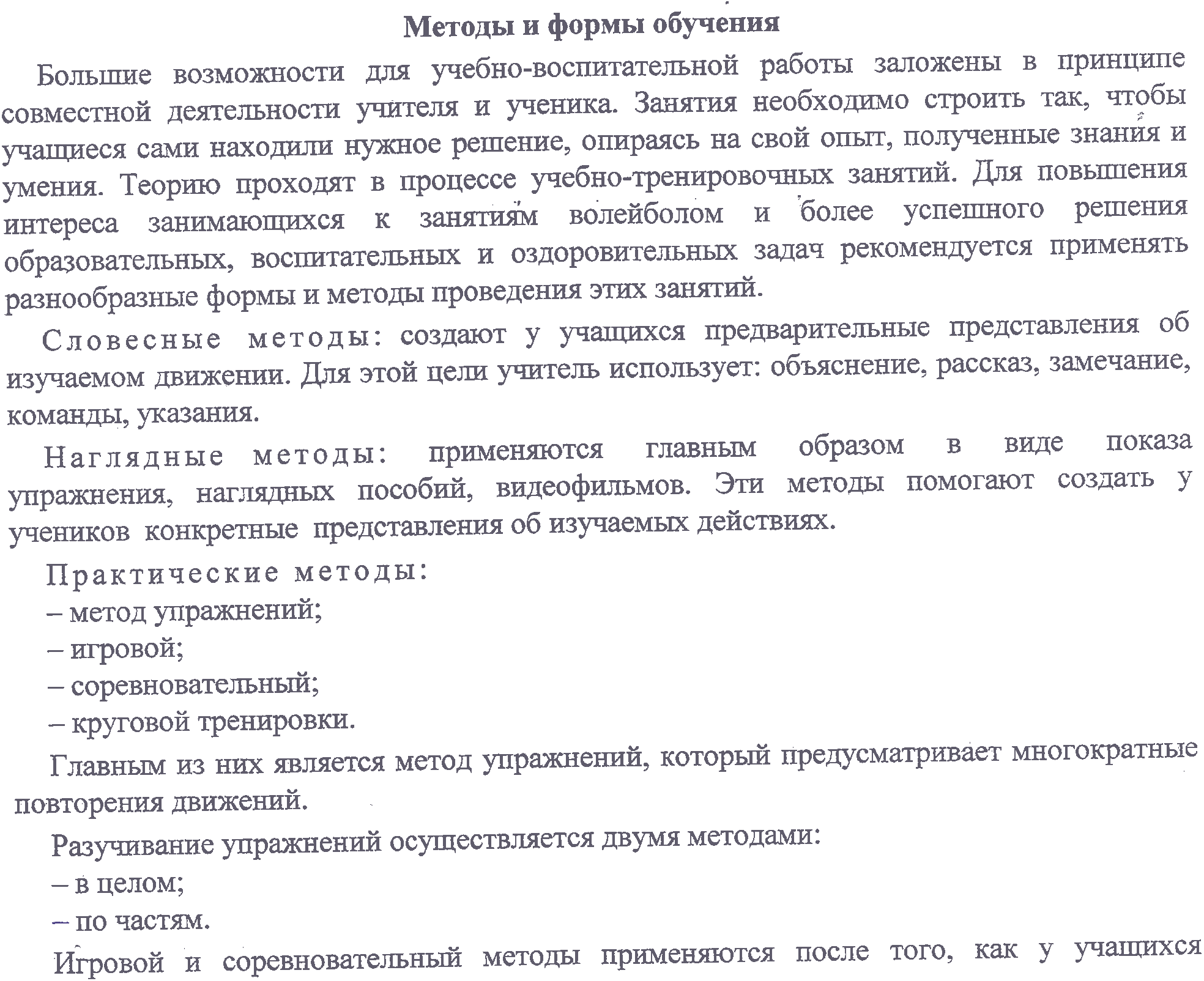 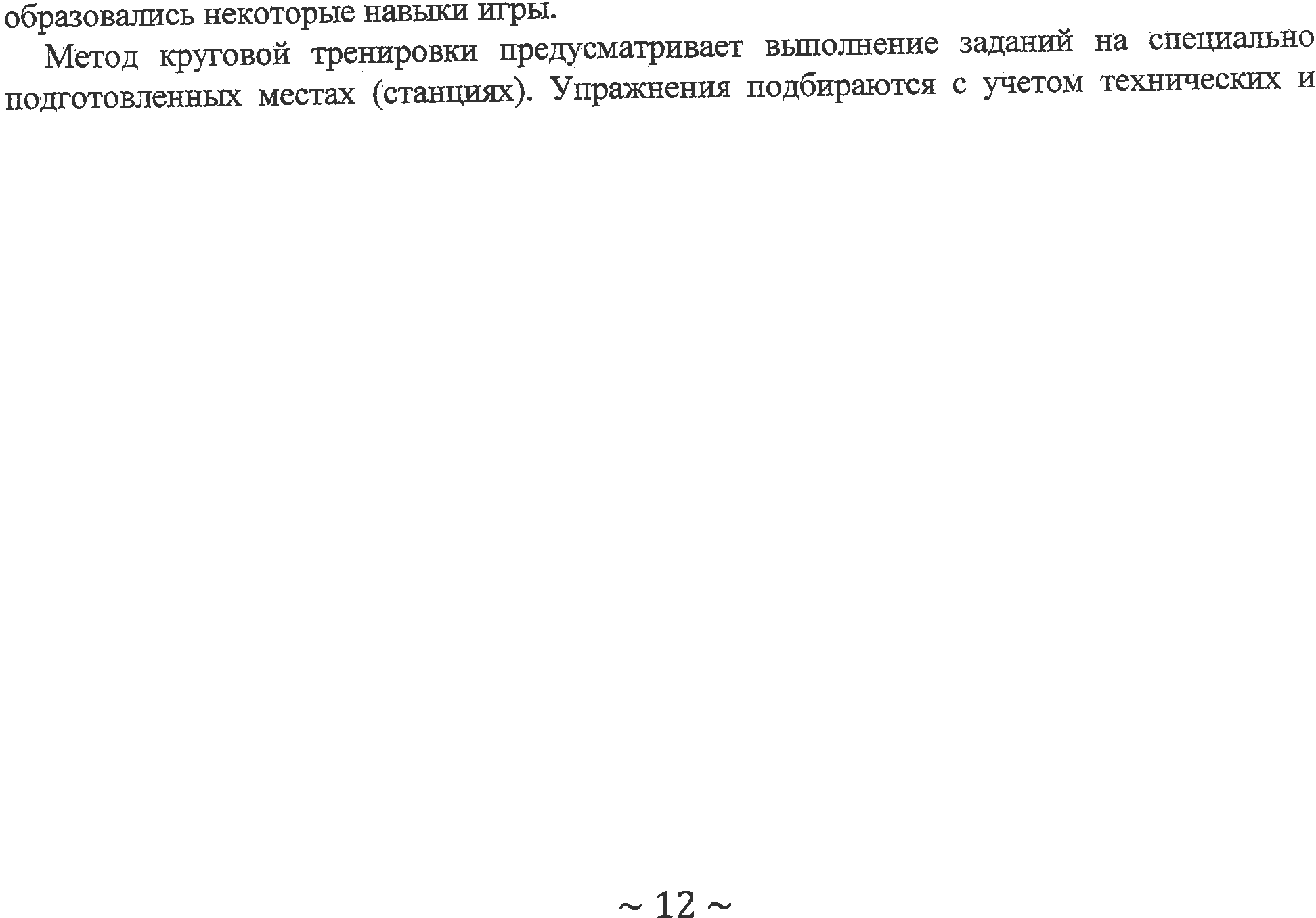 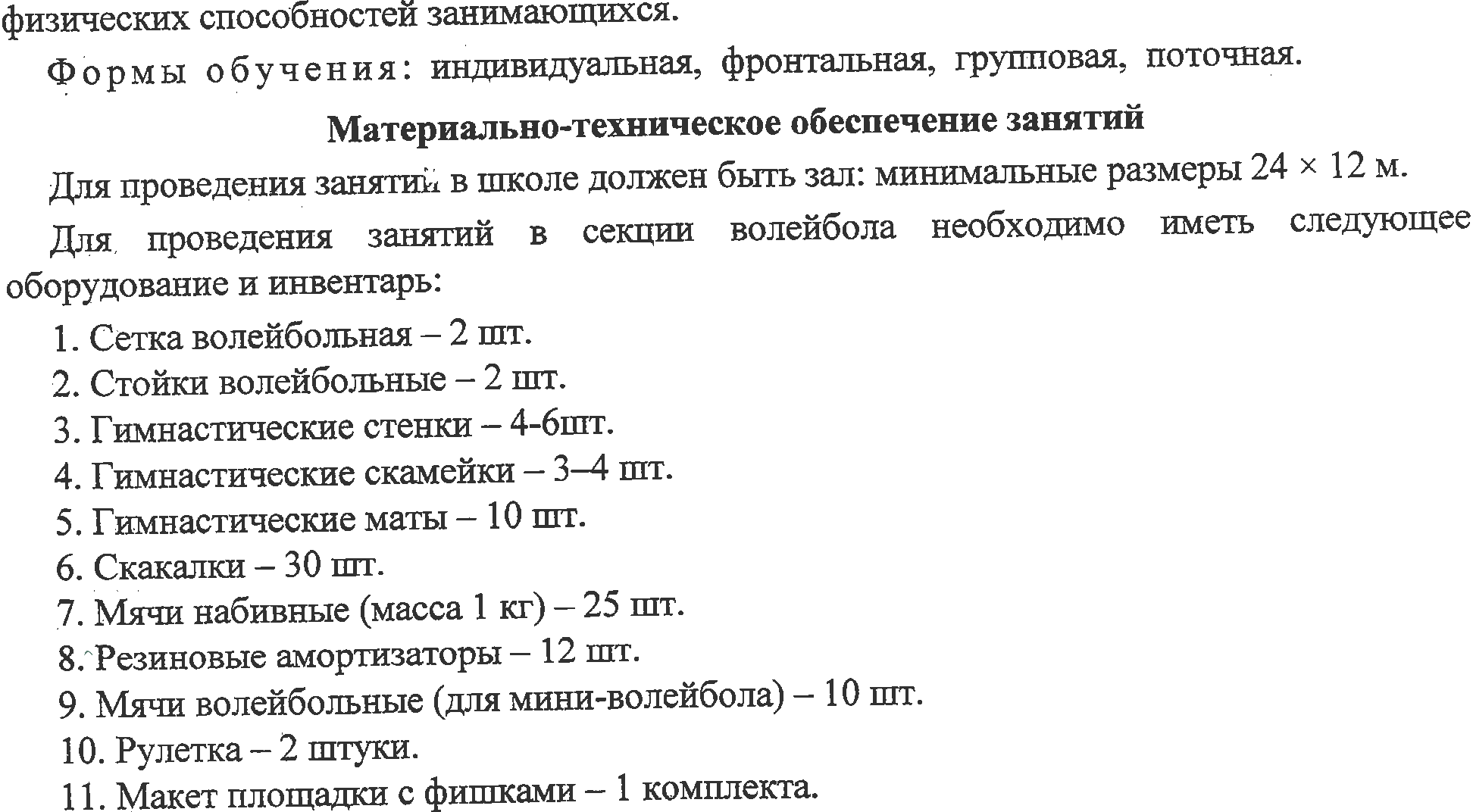 